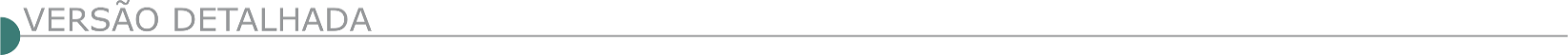 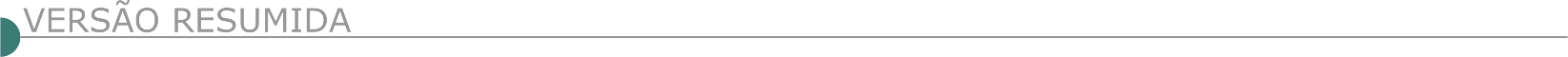 ESTADO DE MINAS GERAISSERVIÇO AUTÔNOMO DE ÁGUA E ESGOTO - SAAE NOVO AVISO: TOMADA DE PREÇOS Nº. 001/2021Objeto: contratação empresa especializada para a execução de serviços de engenharia para ampliação do sistema de abastecimento de água. Nova Data: 06/08/2021 às 09:15h. Motivo: retificação do Edital (correção da qualificação técnica). Edital na íntegra disponível no site www.saaesaolourenco.mg.gov.br. ALPINÓPOLIS PREFEITURA MUNICIPAL TOMADA DE PREÇOS Nº004/2021. Objeto: Contratação de empresa especializada visando a reforma e ampliação da nova sede administrativa do governo municipal e Departamento Municipal de Educação e Cultura incluindo material e mão de obra, conforme descritivo constante do anexo I - Projeto básico. Data: 04/08/2021 às 9 horas TOMADA DE PREÇOS Nº005/2021. Objeto: Contratação de empresa especializada visando a reforma da Praça José Júlio Mariano, no bairro CEA, incluindo material e mão de obra, conforme Termo de Convênio nº 001243/2018 Sec. Estado de Cidades e Integração Regional, descritivo constante do anexo I - Projeto básico. Data: 04/08/2021 às 13h. Os Editais estão à disposição dos interessados no site www.alpinopolis.mg.gov.br. PREFEITURA DE BERILO COMISSÃO DE LICITAÇÃO E CONVÊNIOS REPUBLICAÇÃO E RETIFICAÇÃO DE EDITAL REPUBLICAÇÃO E RETIFICAÇÃO DE EDITAL. - NOVA DATA DA REALIZAÇÃO DA TOMADA DE PREÇOS Nº 001/2021. PROCESSO ADMINISTRATIVO DE LICITAÇÃO Nº 058/2021. Objeto: CONTRATAÇÃO DE EMPRESA ESPECIALIZADA PARA EXECUÇÃO DE OBRAS DE CONSTRUÇÃO DE CRECHE, CONFORME MEMORIAL DESCRITIVO, CRONOGRAMA FÍSICO-FINANCEIRO E PLANILHA ORÇAMENTÁRIA, após as devidas correções e retificações decorrente da suspensão anunciada no dia 16/07/2021 sob o Código Identificador: 3CE8393B. A nova data de abertura será dia 05/08/2021 às 09h00min. Maiores informações poderão ser obtidas pelo e-mail licitacao@berilo.mg.gov.br, pelo site www.berilo.mg.gov.br, pelo telefone (33) 3737-1172 ou diretamente no Setor de Licitações da Prefeitura Municipal de Berilo/MG, na Praça Doutor Antônio Carlos, 85 – Centro, CEP 39640-000.PREFEITURA DE CACHOEIRA DOURADA ASSESSORIA DE LICITAÇÃO, CONTRATOS E CONVÊNIOS AVISO PREGÃO PRESENCIAL Nº 029/2021 AVISO PREGÃO PRESENCIAL Nº 029/2021 A PREFEITURA MUNICIPAL DE CACHOEIRA DOURADA-MG torna público nos termos da Lei Federal nº 10520/02 C/C Lei Federal nº 8666/93, que fará realizar o Pregão Presencial 029/2021 cujo objeto é a CONTRATAÇÃO DE EMPRESA PARA REFORMA DE SANITÁRIOS E PINTURA DO TERMINAL RODOVIÁRIO “JK”, A SER REALIZADO CONFORME QUANTIDADES E ESPECIFICAÇÕES CONTIDAS NO MEMORIAL DESCRITIVO, PROJETO BÁSICO, PLANILHA (ORÇAMENTÁRIA) QUANTITATIVA DE CUSTO E CRONOGRAMA FÍSICOFINANCEIRO, CONSTANTES NA PASTA TÉCNICA DO EDITAL. As propostas de Preço e Habilitação deverão ser apresentadas até às 09h00min do dia 30/07/2021, para abertura do certame. Os pedidos de esclarecimentos cerca do edital deverão ser encaminhados via fone (34-3514-5200) no setor de licitações, pelo e-mail: licitacao@cachoeiradourada.mg.gov.br ou mediante requerimento escrito protocolado na sede da Prefeitura Municipal, no horário de 07h00min as 13h00min horas, de segunda à sexta feira.CAMPANHA PREFEITURA MUNICIPAL EDITAL - TORNA PÚBLICO O EDITAL N° 21/2021 PROCESSO Nº 00051/2021– MODALIDADE: CONCORRÊNCIA Nº 00002/2021 Revisado - Objeto: contratação de empresa sob o regime de execução por preço global com aplicação total de mão-de-obra e materiais destinados ao recapeamento das Ruas José Arnaldo Villamarim, Trecho da Rua Manoel Mauricio de Miranda e Trecho da Av. José Veiga, do Bairro São Domingos – Convênio Federal N° 897389 - Data de Abertura: 26/08/2021 às 14:00 horas – Dot. 02.07.04-4490.51.00-15.451.1339- 3.016 – Red.492 . Valor estimado R$ 312.155,22 (Trezentos e doze mil e cento e cinqüenta e cinco reais e vinte e dois centavos) - site: www.campanha.mg.gov.br ou Rua Dr. Brandão n° 59 – Centro – Campanha – MG, Cep 37400-000 – Fone: (35) 3261-1059 –Leila C. Andrade – Presidente C.P.L - Substituta.PREFEITURA MUNICIPAL DE CARMO DO CAJURU AVISO DE LICITAÇÃO CONCORRÊNCIA Nº 1/2021 PL Nº. 132/21. Objeto: Contratação de empresa especializada para execução de pavimentação com asfalto em tratamento superficial duplo (TSD), das principais estradas vicinais do Município de Carmo do Cajuru, visando o atendimento do Contrato de Repasse nº 893578/2019/MAPA. Entrega e abertura dos envelopes: dia 19/08/21 às 13h00min. Info tel. (037) 3244-0704 e-mail contratos@carmodocajuru.mg.gov.br. PREFEITURA MUNICIPAL DE CASCALHO RICO SETOR DE LICITAÇÕES/COMPRAS CONSTRUÇÃO DE UMA CRECHE MUNICIPAL NO DISTRITO DE SANTA LUZIA DA BOA VISTA AVISO DE LICITAÇÃO PROCESSO LICITATÓRIO N.º. 041/2021 TOMADA DE PREÇO N.º. 001/2021 A Prefeitura Municipal de Cascalho Rico/MG torna público com base na Lei Federal de N.º 8.666/93, e suas alterações, que realizará Tomada de Preço N.º 001/2021 do tipo: Menor Preço Global, às 09:00 horas do dia 05 de agosto de 2021, na Divisão de Licitação e Compras, sito à Rua Elpídio de Carvalho N.º 799, nesta cidade de Cascalho Rico, onde serão recebidas e abertas documentações e propostas relativas à quem tem por objeto a Seleção e Contratação de empresa para a execução de obra na Construção de uma Creche Municipal no Distrito de Santa Luzia da Boa Vista, no Município de Cascalho Rico/MG. Cópias do Edital e Informações Complementares serão obtidas junto à CPL, no endereço acima, pelo telefone (34) 3248-1352 ou via e-mail: pmcrlicita@yahoo.com.br. PREFEITURA DE CONCEIÇÃO DO MATO DENTRO - DEPARTAMENTO DE LICITAÇÕES E CONTRATOS AVISO DE LICITAÇÃO - CONCORRÊNCIA 016/2021 AVISO DE LICITAÇÃO – CONCORRÊNCIA Nº 016/2021. O Município de Conceição do Mato Dentro – MG torna público que realizará o Processo nº 143/2021 – Concorrência nº 016/2021, cujo objeto é Registro de Preço, pelo prazo de doze meses, para futura e eventual contratação de empresa especializada para os Serviços de Sinalização Viária conforme as demandas da Secretaria Municipal Infraestrutura e Transporte do município de Conceição do Mato Dentro/MG, conforme especificações constantes na planilha, cronograma, memorial descritivo e projetos, anexos ao Edital n° 143/2021. Dia da abertura: 24 de agosto de 2021, às 09h30min. Maiores informações pelo telefone (31) 3868-2398 - Edital disponível no site oficial do Município – www.cmd.mg.gov.br. ENGENHEIRO CALDAS PREFEITURA MUNICIPAL TOMADA DE PREÇO 004-2021. Objeto: contratação de empresa para pavimentação de vias no bairro Vila Martins em Engenheiro Caldas, Credenciamento e abertura dos envelopes: 06 de agosto de 2021, às 09h00min. O edital em inteiro teor estará disponibilizado na sede da prefeitura, na Rua Joaquim Manoel Ribeiro, 28, – Centro, na sala da CPL ou por email-licitacao@engenheirocaldas.mg.gov.br. GOVERNADOR VALADARES PREFEITURA MUNICIPAL - TOMADA DE PREÇO Nº 05/2021 Aviso de Licitação. O Município de Governador Valadares, Minas Gerais, através da Secretaria Municipal de Administração, torna público que realizará licitação sob a modalidade Tomada de Preço N° 005/2021 – PAC 595/2021, tipo menor preço global, cujo objeto é a contratação de empresa especializada na área de engenharia, para execução de obra de pavimentação e drenagem de via em Xonin de Baixo, no Munícipio de Governador Valadares/MG. Os interessados poderão obter o Edital de “Tomada de Preços”, através do site www.valadares.mg.gov.br. Informações: Rua Marechal Floriano n. 905, Centro, 3º andar, na sala da Comissão Permanente de Licitação, ou pelo e-mail cpl@valadares.mg.gov.br. Data limite para a entrega dos envelopes: 18 de agosto de 2021 às 14:00. GUAPÉ PREFEITURA MUNICIPAL - EDITAL DE LICITAÇÃO – CONCORRÊNCIA 03/2021, PROCESSO 366/2021. RECEBIMENTO DE ENVELOPES 01 E 02 ATÉ 09H30MIN DIA 19/08/2021. Objeto. Concorrência pública para registro de preços, visando a contratação futura e eventual de empresa especializada na área de construção civil, para realizar reformas, manutenções e ampliações em bens públicos ou privados utilizados pela Administração (prédios, ruas, calçadas, etc.), com o fornecimento de insumos e composições previstos e descritos na tabela SINAP – CAIXA (Sistema Nacional de Pesquisas de Custos e Índices) e SETOP (planilha referencial de preços para obras do Estado de Minas Gerais), para atender às necessidades do Município de Guapé/MG. Edital disposição: Prefeitura Municipal de Guapé. Tel.: (35) 3856-1250, www.transparencia.guape.mg.gov.br. GUARACIABA PREFEITURA MUNICIPAL - AVISO DE LICITAÇÃO. TOMADA DE PREÇOS Nº 004/2021 – PROCESSO 135/2021Objeto: Contratação de empresa especializada para execução da obra de pavimentação asfáltica e drenagem pluvial no Morro Bela Vista, município de Guaraciaba/MG, conforme Contrato de Repasse OGU MDR 888949/2019 - Operação 1066601-01 - Programa Desenvolvimento Regional, Territorial e Urbano, de acordo com as especificações constantes no memorial descritivo, projetos, planilha orçamentária e cronograma físico-financeiro. Data da sessão pública: 04/08/2021, às 09:00h, na Sede da Prefeitura Municipal de Guaraciaba/MG. Edital disponível em: www.guaraciaba.mg.gov.br. Maiores informações: licitacao@guaraciaba.mg.gov.br e (31)3893-5130. PREFEITURA MUNICIPAL DE IBIRITÉ AVISO DE LICITAÇÃO CONCORRÊNCIA PÚBLICA Nº 1/2021 PA 098/2021 CP 001/2021 Objeto: Formação de registro de preço para realização de serviços de drenagem, contenções, pavimentação e serviços complementares em diversos logradouros do município, com fornecimento de material, mão de obra e equipamentos necessários, nas condições de execução descritas. (Protocolo: até às 08:45 e abert. Às 09:00 hs do dia 24/08/2021). Edital disponível site www.ibirite.mg.gov.br. PREFEITURA MUNICIPAL DE IGARAPÉ AVISO DE LICITAÇÃO TOMADA DE PREÇOS Nº 5/2021 Comunica a realização da Tomada de Preços nº 05/2021, relativo ao Processo Administrativo de Compras nº 164/2021, nos moldes das Leis Federais nº 8.666/1993 e suas alterações, do tipo Menor Preço Global sob a forma de execução indireta, no regime de Empreitada Por Preço Unitário. A abertura das propostas e a disputa ocorrerá às 09h do dia 09/08/2021. Objeto: Contratação de empresa especializada para execução de reforma do Prédio no Bairro Marechal Rondon, para implantação da Secretária Municipal de Saúde e PSF do Vale do Amanhecer, neste Município, no prazo de 02 meses, de acordo com as condições constantes no Termo de Referência, Anexo I deste instrumento. O Edital completo está disponível no site: www.igarape.mg.gov.br e ainda, no Diário Oficial da União e no Setor de Licitações, situado no prédio da Prefeitura Municipal de Igarapé/MG, na Avenida Governador Valadares, nº 447, Centro, Igarapé/MG, no horário de 08h às 17h. Mais informações, telefone: (31) 3534-5357.ITACARAMBI PREFEITURA MUNICIPAL TOMADA DE PREÇOS Nº. 01/2021 PROCESSO Nº 56/2021 Objeto: Contratação de empresa para construção de uma pista de skate com obstáculos, com área de 502,20 m² para incentivar a prática do esporte na cidade conforme o convênio nº 1481000198/2020 celebrado entre a Secretaria de Estado de Desenvolvimento Social e Prefeitura Municipal de Itacarambi. Sessão: 06/08/2021, às 08h30min. Informações e Esclarecimentos: (38) 3613- 2171. Edital disponível para fornecimento via e-mail: licitação@itacarambi.mg.gov.br, pelo site www.itacarambi.mg.gov.br, ou diretamente no Setor de Licitações e Contratos. Itacarambi-MG, 19 de julho de 2021. Nívea Maria de Oliveira - Prefeita Municipal.MACHADO PREFEITURA MUNICIPAL CONCORRÊNCIA Nº. 001/2021 AVISO DE LICITAÇÃO- PROCESSO Nº. 218/2021- EDITAL 062/2021 Do Objeto: A presente licitação tem como objeto a contratação de empresa especializada para construção da nova ponte sobre o Rio Machado na Rua Oliveira, Bairro Santa Luíza, por meio da Secretaria Municipal de Planejamento e Gestão, com o fornecimento de materiais e mão-de-obra, conforme o projeto básico, memorial descritivo, planilha orçamentária e cronograma físico-financeiro, especificações técnicas e planilhas constantes nos Anexos do edital. Recebimento de envelopes propostas/habilitação: Dia 03 de setembro de 2021 até às 08:00. Os interessados em participar desta Concorrência deverão adquirir o edital através do site: https://transparencia.machado.mg.gov.br/licitacoes. MONTES CLAROS/MG - AVISO DE LICITAÇÃO PROCESSO LICITATÓRIO N°. 0342/2021 CONCORRÊNCIA PÚBLICA N°. 012/2021 O Município de Montes Claros/MG, através da Secretaria Municipal de Infraestrutura e Planejamento Urbano e da Comissão Permanente de Licitação e Julgamento, designada pelo Decreto Municipal n°. 4.221, de 24 de maio de 2021, torna público o edital de Concorrência Pública n°. 012/2021, para Contratação de empresa especializada para execução de obras de pavimentação de vias urbanas - 2.ª etapa - Rua “F” - (Entre Rua Seis e a Avenida Padre Chico) - Bairro Mangues, na área urbana do Município de Montes Claros. Prazo para a entrega dos envelopes: até às 09h do dia 24 de agosto de 2021. Data da sessão: às 09h30 do dia 24 de agosto de 2021. Íntegra do edital: https://licitacoes.montesclaros.mg.gov.br/. Contato: (38) 2211-3190 - Comissão Permanente de Licitação e Julgamento.PERDIGÃO CÂMARA MUNICIPAL AVISO DE LICITAÇÃO: TOMADA DE PREÇO 001/2021 Tipo: Menor Preço por Empreitada Global – Objeto: Contratação de Empresa para execução da 3ª Etapa da Obra de Construção da Sede da Câmara Municipal – Visita Técnica Obrigatória: a partir do dia 26/07/2021, sob agendamento prévio de 48 horas – Entrega dos Envelopes: Dia 05 de agosto de 2021 às 13h00min – Abertura dos envelopes: Dia 05 de agosto de 2021 às 13h15min – Informações/edital: Rua José Jacinto Brandão, 61 – Centro – Perdigão/MG – Telefone (37) 3287- 1441 – e-mail: camara@perdigao.cam.mg.gov.br. O edital, na íntegra, encontra-se disponível no site https://www.perdigao.cam.mg.gov.br. PIRAPETINGA PREFEITURA MUNICIPAL - AVISO DE REPUBLICAÇÃO DE EDITAL LICITAÇÃO - TP 002/2021 O Município de Pirapetinga/MG, na forma da Lei, torna público que realizará licitação - Processo Licitatório nº 046/2021 - Edital de Tomada de Preços 002/2021 - Data da Licitação: 13:00 hs (treze horas) do dia 09/08/2021. Objeto: A presente licitação tem por objeto a escolha da proposta mais vantajosa para contratação de empresa especializada em mão de obra para execução da reforma e adequação do Estádio Municipal Virgílio Quédeves Bifano, no Bairro 2000 em Pirapetinga/ MG. Local da Licitação: Sala do Departamento de Licitações e Compras, localizada na Praça Dirceu de Oliveira Martins, 01, Centro, Pirapetinga/MG. O Edital poderá ser adquirido na sede do Departamento de Licitações e Compras, no horário de 12:00hs às 17:00hs, de segunda-feira à sexta-feira exceto feriados do Município de Pirapetinga, Estaduais e Nacionais, e ainda pelo e-mail: licitacao@pirapetinga.mg.gov.br ou pelo site www.pirapetinga.mg.gov.br - OBS: Informações, esclarecimentos e fornecimento de elementos relativos à licitação e às condições para atendimento das obrigações necessárias ao cumprimento do objeto serão prestadas pelo Departamento de Licitações e Compras, localizado na Praça Dirceu de Oliveira Martins, 01, Centro, Pirapetinga/MG ou através do telefone (32) 3465.3120. Pirapetinga, 19 de julho de 2021.TP 003/2021 - AVISO DE REPUBLICAÇÃO DE EDITAL LICITAÇÃO O Município de Pirapetinga/MG, na forma da Lei, torna público que realizará licitação Processo Licitatório nº 051/2021 - Edital de Tomada de Preços 003/2021 - Data da Licitação: 13:00 hs (treze horas) do dia 11/08/2021. OBJETO: Contratação de empresa de engenharia para a conclusão de obra inacabada da Quadra Esportiva e escolar do Centro Educacional Municipal de Pirapetinga, localizada no Bairro Colina do Sol, Pirapetinga/MG, complementar ao Processo Licitatório 084/2014, TP 009/2014, provenientes do Programa de Aceleração do Crescimento (PAC) do Convênio nº 9115/2014, firmado entre o Município de Pirapetinga e o Fundo Nacional de Desenvolvimento da Educação (FNDE) do Ministério da Educação. Local da Licitação: Sala do Departamento de Licitações e Compras, localizada na Praça Dirceu de Oliveira Martins, 01, Centro, Pirapetinga/MG. O Edital poderá ser adquirido na sede do Departamento de Licitações e Compras, no horário de 12:00hs às 17:00hs, de segunda-feira à sexta-feira exceto feriados do Município de Pirapetinga, Estaduais e Nacionais, e ainda pelo e-mail: licitacao@pirapetinga.mg.gov.br ou pelo site www.pirapetinga.mg.gov.br - OBS: Informações, esclarecimentos e fornecimento de elementos relativos à licitação e às condições para atendimento das obrigações necessárias ao cumprimento do objeto serão prestadas pelo Departamento de Licitações e Compras, localizado na Praça Dirceu de Oliveira Martins, 01, Centro, Pirapetinga/MG ou através do telefone (32) 3465.3120. Pirapetinga, 19 de julho de 2021.DIVISÃO DE LICITAÇÃO AVISO DE EDITAL - TOMADA DE PREÇOS Nº 007/2021A Prefeitura Municipal do Prata, através de sua Comissão Permanente de Licitações, avisa a quem possa interessar que fará realizar, na Prefeitura Municipal do Prata, às 08h30min, do dia 05/08/2021, Licitação Pública na modalidade Tomada de Preços nº 007/2021, do tipo Menor Preço Global, para o devido objeto: Contratação de empresa especializada para execução obra/serviços de engenharia para construção de uma Quadra com cobertura e ampliação da “Escola Municipal Jacarandá Anexo União e Caridade”, situada na Rua dos Balsamos esquina com a Rua das Gameleiras s/n°, Bairro Jacarandá, no município de Prata/MG. Cópia do Edital poderá ser obtida pelo Portal da Transparência no site www.prata.mg.gov.br. Demais informações a respeito do processo, favor comparecer à Divisão de Licitação da Prefeitura Municipal do Prata, situada à Praça XV de novembro, nº 35, Bairro Centro, Prata MG, ou através do e-mail licitacao@prata.mg.gov.br ou pelo tel. (34) 3431-8705.SÃO ROQUE DE MINAS PREFEITURA MUNICIPAL PREGÃO PRESENCIAL Nº 033/2021 Aviso de Abertura de Processo Licitatório - Edital de Licitação Modalidade Pregão Presencial nº 033/2021 - Procedimento Licitatório nº 055/2021. O Município de São Roque de Minas/MG torna público a abertura do processo licitatório acima descrito, cujo objeto visa a Contratação de Empresa para Execução da Obra de Reforma e Adequação do Prédio sede do Município de São Roque de Minas/MG, e do Centro de Referência da Assistência Social - CRAS do Município de São Roque de Minas/MG, conforme Planilha, Memorial Descritivo, Cronograma Físico-Financeiro e Projeto, incluindo o fornecimento de todo material, a ser realizado às 09:00 horas do dia 03.08.2021, na sede da Prefeitura Municipal. PREFEITURA DE SERRANIA PREFEITURA DE SERRANIA EXTRATO DE TOMADA DE PREÇOS PREFEITURA MUNICIPAL DE SERRANIA. EXTRATO DE TOMADA DE PREÇO Nº 05/2021. PROCESSO Nº 113/2021. Retificação n.º edital. Correto é Tomada de preços n.º 05/2021. OBJETO: execução indireta de obra de engenharia objetivando-se a reforma e ampliação do setor municipal de educação em Serrania/MG, incluindo o fornecimento de material, mão de obra, transporte e equipamentos, conforme os projetos pertinentes que fazem parte integrante do edital. Abertura dia 28 de julho de 2021 às 09:00 horas. Edital no site www.serrania.mg.gov.br. VISCONDE DO RIO BRANCO PREFEITURA MUNICIPAL - AVISO DE LICITAÇÃO – TOMADA DE PREÇOS Nº 002/2021 PROCESSO LICITATÓRIO Nº 137/2021 A Administração Municipal de Visconde do Rio Branco, através de sua Presidente da Comissão Permanente de Licitação, torna público que fará licitação na modalidade Tomada de Preços, pelo regime de empreitada por preço global, objetivando a seleção de empresa, comprovadamente especializada no ramo, para obras de reforma de conservação no prédio da antiga estação ferroviária do município. (Ver maiores especificações no Edital) – Entrega de propostas, documentações e credenciais dia 09/08/2021 às 09h, quando será dado início aos trabalhos. Cópia do edital já se encontra disponível para os interessados, à Praça 28 de Setembro, Centro, ou pelo site: www.viscondedoriobranco.mg.gov.br. Informações pelo Tel.: (32) 3551-8150 – Ramal 225.ESTADO DA BAHIASECRETARIA DA EDUCAÇÃO - AVISO DE LICITAÇÃO - CONCORRÊNCIA PÚBLICA Nº 024/2021 - SEC/COINF Tipo Menor Preço - Fator K. Abertura: 27/08/2021 às 09:30h. Objeto: Contratação de empresa especializada para execução da obra de ampliação com modernização da infraestrutura das unidades escolares nos municípios de Ipirá, Itaberaba, Itiúba, Cansanção, Lajedinho, Macajuba e Xique-Xique, neste Estado da Bahia, sob a gestão da Secretaria da Educação do Estado da Bahia. Em razão da reconhecida pandemia do Covid-19 e em atendimento às recomendações dos profissionais da saúde e das autoridades governamentais, a(s)sessão (ões) presencial (is) deste certame ocorrerá por videoconferência, a ser realizadas através do Microsoft Teams, que é uma ferramenta de colaboração corporativa pertencente à plataforma Office 365. O acesso aos procedimentos para uso da ferramenta pelos licitantes será feito pelo endereço eletrônico: https://comprasnet.ba.gov.br/content/sessão-virtual. Os licitantes interessados em participar do certame deverão encaminhar os envelopes de proposta e habilitação, na forma descrita no instrumento convocatório, via Correios ou outro meio similar de entrega, atentando para as datas e horários finais para recebimento dos mesmos. Outras informações e/ou o Edital e seus anexos poderão ser obtidos através do endereço eletrônico www.comprasnet.ba.gov.br e http://institucional.educacao.ba.gov.br/licitacoesecontratos. Os interessados podem entrar em contato pelo telefone (71) 3115.0177, E-mail: copel@educacao.ba.gov.br ou, presencialmente, de segunda a sexta-feira, das 8:30 às 12:00 e das 13:30 às 18:00, no endereço da Secretaria da Educação do Estado da Bahia - SEC, situada na 5ª Avenida, nº 550, Plataforma II, Térreo, Sala 05, Centro Administrativo da Bahia - CAB, Salvador, Bahia, Brasil, CEP: 41.745-004. PREFEITURA MUNICIPAL DE CONCEIÇÃO DO COITÉ AVISO DE LICITAÇÃO CONCORRÊNCIA Nº 3/2021Será realizado dia 18/08/2021 às 09h, Concorrência Pública nº 003/2021, Objeto: Reforma e Ampliação de Escolas do Grupo 03, conforme especificações constantes no edital e seus anexos. Informações das 08h às 12h. Conceição do Coité, Ba. 16/07/2021. www.conceicaodocoite.ba.gov.br - licitacao@conceicaodocoite.ba.gov.br. PREFEITURA MUNICIPAL DE SOBRADINHO AVISO DE LICITAÇÃO CONCORRÊNCIA Nº 2/2021 PAD nº. 123/2021. Objeto: Contratação de empresa para execução dos serviços de engenharia relativos à pavimentação, execução de quiosques e áreas de convivência referente à Construção da Praça 07 (sete) de Setembro, 2ª etapa, localizada na Vila São Joaquim, Quadra S-13, na sede do Município de Sobradinho. Abertura: 18/08/2021 às 10h00min. Aquisição do edital através do site: http://www.sobradinho.ba.gov.br/. Informações: (74) 3538-3030 ou (74) 98843-8456 - WHATSAPP do Setor de Licitações.PREFEITURA MUNICIPAL DE PILÃO ARCADO PREFEITURA MUNICIPAL DE PILÃO ARCADO AVISO DE LICITAÇÃO TOMADA DE PREÇO N° 002/2021. O objeto da presente licitação consiste na contratação de empresa Especializada para execução de Obras e Serviços de Engenharia de pavimentação asfáltica em diversas ruas na sede do município de Pilão Arcado/BA, conforme Planilhas Orçamentárias. Data da abertura: 06/08/2021 08:30 horas, na sede da Prefeitura localizada na Praça Coronel Franklin Lins, 41 Centro CEP: 47.240-000 Pilão Arcado/BA. Presidente da CPL: Deivid Fonseca Borges. O edital está disponível no site: http://www.pilaoarcado.ba.gov.br, e-mail: prefeiturapacpl.gov@gmail.com. PREFEITURA MUNICIPAL DE GUAJERU PREFEITURA MUNICIPAL DE GUA JERU PREFEITURA DE GUAJERU TOMADA DE PREÇOS Nº 004/2021. Tipo: menor Preço Global. Objeto: Contratação de empresa para prestar serviços de Engenharia na Ampliação do Centro de Saúde Monsenhor Valdemar. Abertura: 05/08/2021, às 08:30h. Fone: (77)3417-2252. Edital e outros atos no Diário Oficial: https://transparencia.governodeguajeru.ba.gov.br/diario-oficial. PREFEITURA DE GUAJERU TOMADA DE PREÇOS Nº 005/2021. Tipo: menor Preço Global. Objeto: Contratação de empresa para prestar serviços de Engenharia na Construção do Centro de Fisioterapia e Hidroterapia no Município. Abertura: 06/08/2021, às 08:30h. Fone: (77)3417-2252. Edital e outros atos no Diário Oficial: https://transparencia.governodeguajeru.ba.gov.br/diario-oficial. UNIVERSIDADE DO ESTADO DA BAHIA – UNEB - AVISO DE LICITAÇÃO - PREGÃO ELETRÔNICO Nº 18/2021 - UNEB/CAMPUS XI - BB LICITAÇÕES: Nº - 883485 Abertura: 05/08/2021 às 10h00min. (horário local) - Objeto: Contratação de Empresa Especializada para Reforma do Imóvel da Residência Estudantil do DEDC - Campus XI - Serrinha - Código SAEB: 07.29. Os interessados poderão obter informações e/ou Edital e seus anexos, pelo site: www.licitacoes-e.com.br, e-mail: listacpl@uneb.br - Salvador, 20/07/2021. Marcelo Cunha Nascimento - Pregoeiro.PREFEITURA MUNICIPAL DE ITAGIMIRIM PREFEITURA MUNICIPAL DE ITAGIMIRIM TOMADA DE PREÇO - 002/2021Objeto: CONTRATAÇÃO DE EMPRESA PARA EXECUÇÃO DE OBRAS E SERVIÇOS DE ENGENHARIA DESTINADO A REFORMA EM ETAPAS DO COLÉGIO OTHONIEL FERREIRA DOS SANTOS. Abertura as 09:00hs do dia 06/08/2021. O edital poderá ser retirado no site http://www.itagimirim.ba.gov.br/, no e-mail: licitacoes@itagimirim.ba.gov.br, ou na sede da Prefeitura Municipal de Itagimirim. ESTADO DO CEARÁPREFEITURA MUNICIPAL DE COREAÚ AVISO DE LICITAÇÃO CONCORRÊNCIA PÚBLICA N° 1/2021 - DIV CP A Comissão Permanente de Licitação de Coreaú-CE torna público que realizará dia 20 de Agosto de 2021, às 10h, no Auditório da Prefeitura, sito à Av. Dom José, N° 55, Bairro Centro, Coreaú-CE, Licitação na Modalidade Concorrência Pública, sob N° 01/2021 - DIV CP, cujo Objeto é a Contratação de empresa especializada em Execução dos Serviços de Coleta e Transporte de Resíduos de Varrição de Vias e Logradouros Públicos, incluindo a destinação final, bem como execução de poda, capinação, varrição e pintura de meios-fios, conservação de praças e calçadões, além de coleta, transporte e destinação final dos resíduos de Serviços de Saúde, no Município de Coreaú/CE. O Edital poderá ser adquirido junto a CPL, de segunda à sexta-feira no horário de 08h às 12h, bem como nos portais do TCE/CE e do Município.PREFEITURA MUNICIPAL DE QUITERIANÓPOLIS AVISO DE LICITAÇÃO CONCORRÊNCIA PÚBLICA N° 29/2021 O Presidente da CPL torna público aos interessados que no dia 19 de agosto de 2021, às 09h, estará realizando Licitação, cujo Objeto é: Pavimentação em pedra tosca em diversas ruas do município de Quiterianópolis-CE. Modalidade: Concorrência Pública N° 029/2021. O Edital completo estará à disposição nos dias úteis após esta publicação na Sala da CPL, no horário de 08h às 14h e através dos Sites: www.tce.ce.gov.br/licitacoes/ e www.quiterianopolis.ce.gov.br mais informações no Telefone: (88) 3657-1064.DNIT - SUPERINTENDÊNCIA REGIONAL NO CEARÁ AVISO DE REABERTURA DE PRAZO PREGÃO Nº 211/2021 COMUNICAMOS A REABERTURA DE PRAZO DA LICITAÇÃO SUPRACITADA, PROCESSO Nº 50603000805202175. Publicada no D.O.U de 21/06/2021. Objeto: Pregão Eletrônico - Contratação de empresa especializada para execução de Serviços Ambientais, referentes ao PBA e PBAI, para as Obras de Duplicação, Restauração com Melhoramentos e Obras de Arte Especiais na Rodovia BR-222/CE do km 11,40 ao km 35,70, segundo as condições e especificações previstas neste Edital, por meio de licitação na modalidade pregão, na sua forma eletrônica. Novo Edital: 20/07/2021 das 08h00 às 12h00 e de13h30 às 17h30. Endereço: Km 06 da Rod Br 116 Cajazeiras - FORTALEZA – CE Entrega das Propostas: a partir de 20/07/2021 às 08h00 no site www.comprasnet.gov.br.  Abertura das Propostas: 30/07/2021, às 09h30 no site www.comprasnet.gov.br. ESTADO DO ESPÍRITO SANTOAVISO DE REMARCAÇÃO CONCORRÊNCIA PÚBLICA Nº042/2020 O Município da Serra/ES, através da Comissão Permanente de Licitações de Obras e Serviços - CPL/SEOB, em atendimento a Secretaria Municipal de Obras, torna público que realizará licitação na modalidade Concorrência Pública Nº 042/2020 do tipo menor preço global objetivando a CONTRATAÇÃO DE EMPRESA ESPECIALIZADA PARA EXECUÇÃO DE OBRA DE DRENAGEM E PAVIMENTAÇÃO DAS RUAS TÚLIO AMBRÓSIO DE OLIVEIRA E DRENAGEM DA RUA DO BREJO I, BAIRRO TAQUARA I, NO MUNICIPIO DA SERRA/ES. O Início da Sessão Pública e recebimento dos envelopes será às 14:00 horas do dia 20 de agosto de 2021, na sede da CPL/SEOB, a Rua Maestro Antônio Cícero, nº 111, Anexo SEOB - Térreo, Centro, Serra-ES. O Edital e anexos poderão ser obtidos mediante apresentação de Pendrive e no site oficial do Município. Informações (27) 3291.2150.ESTADO DO MARANHÃOPREFEITURA MUNICIPAL DE PORTO RICO DO MARANHÃO AVISO DE LICITAÇÃO CONCORRÊNCIA Nº 1/2021 - CPL/PR/MA. PROCESSO ADMINISTRATIVO Nº 030/2021 - PR/MA A PREFEITURA MUNICIPAL DE PORTO RICO DO MARANHÃO, por intermédio da Comissão Permanente de Licitação, nomeada através da Portaria nº 031/2021, torna pública que realizará na data do dia 19 de agosto de 2021 às 08h30min licitação na modalidade CONCORRÊNCIA, do tipo MENOR PREÇO, sob o regime de EMPREITADA POR PREÇO GLOBAL, objetivando a REGISTRO DE PREÇOS PARA FUTURA E EVENTUAL CONTRATAÇÃO DE EMPRESA ESPECIALIZADA EM SERVIÇOS DE ENGENHARIA PARA EXECUÇÃO DE OBRAS, REFORMA E AMPLIAÇÃO, DAS ESCOLAS DO MUNICÍPIO DE PORTO RICO DO MARANHÃO/MA, de acordo com o Projeto Básico (Anexo I) do presente Edital, nos termos da Lei Federal nº 8.666/1993, Decreto Municipal nº 014/2021, Lei Complementar nº 123, de 14.12.2006 e suas eventuais alterações e demais normas pertinentes à espécie. O edital e seus anexos estão à disposição dos interessados no endereço acima, na Sala da CPL, bem como poderão ser solicitados através do e-mail: cpl.portoricoma@hotmail.com/. ESTADO DE MATO GROSSOSERVIÇO DE SANEAMENTO AMBIENTAL DE RONDONÓPOLIS AVISO DE LICITAÇÃO CONCORRÊNCIA PÚBLICA Nº 1/2021 O SANEAR - SERVIÇO DE SANEAMENTO AMBIENTAL DE RONDONÓPOLIS TEREZINHA SILVA DE SOUZA, Autarquia Municipal, localizada a Rua Jose de Alencar nº 411, torna público para conhecimento dos interessados que por ordem do Diretor Geral, através de sua Comissão Permanente de Licitação, que realizará às 08h00min do dia 19/08/2021, a licitação referente ao objeto contratação de empresa especializada na prestação de serviços de engenharia para execução de obras de ampliação do sistema de abastecimento de água a serem implantadas no município de Rondonópolis - MT, por lotes, conforme projetos do PAC2 (Contrato 0350.807-48-MCIDADES) na forma de execução indireta, sob regime de empreitada por preço global, vinculado aos preços unitários aprovados pelo agente financeiro de acordo com as especificações constantes neste edital e seus anexos. Os interessados poderão solicitar o edital por meio eletrônico através do e-mail licitacao@sanearmt.com.br a partir do dia 20/07/2021 ou retirar cópia, mediante apresentação de PEN DRIVE, no horário das 13h30min às 16h30min, na sede do SAN EA R . Maiores informações serão prestadas pela Comissão Permanente de Licitação pelo telefone (66) 3410-0441 ou pelo e-mail: licitacao@sanearmt.com.br. ESTADO DO PARANÁPREFEITURA MUNICIPAL DE APUCARANA AVISO DE LICITAÇÃO CONCORRÊNCIA PÚBLICA Nº 7/2020 Tipo: Menor preço - Lote OBJETO: Contratação de empresa de engenharia para execução de serviços de pavimentação asfáltica e drenagem de águas pluviais nos para a abertura da avenida marginal - Distrito de Vila Reis, contrato de repasse OGU n.º 894327/2019/MDR/CAIXA. Valor Máximo Total Estimado: R$ 1.235.479,35 (um milhão, duzentos e trinta e cinco mil quatrocentos e setenta e nove reais e trinta e cinco centavos Nova data de realização: 19/08/2021 às 09:00 horas. Protocolo: até às 09:00 horas do mesmo dia. O edital reformulado estará disponível no Diário Oficial do Município: www.apucarana.pr.gov.br. UNIVERSIDADE TECNOLÓGICA FEDERAL DO PARANÁ - CÂMPUS CORNÉLIO PROCÓPIO AVISO DE LICITAÇÃO RDC ELETRÔNICO Nº 1/2021 - UASG 153176 Nº PROCESSO: 23064050904201955. Objeto: Contratação de empresa especializada em construção civil para execução da 3ª Etapa do Bloco R da Universidade Tecnológica Federal do Paraná - Campus Cornélio Procópio. Total de Itens Licitados: 1. Edital: 20/07/2021 das 08h00 às 12h00 e das 13h30 às 17h00. Endereço: Av. Alberto Carazzai, 1640, Centro - Cornélio Procópio/PR ou https://www.gov.br/compras/edital/153176-99-00001-2021. Entrega das Propostas: a partir de 20/07/2021 às 08h00 no site www.gov.br/compras/ptbr/. Abertura das Propostas: 11/08/2021 às 09h00 no site www.gov.br/compras/pt-br/. ESTADO DO PIAUÍSECRETARIA DA EDUCAÇÃO E CULTURA AVISO DE LICITAÇÃO RDC Nº 33/2021 O Estado do Piauí, através da Secretaria de Estado da Educação - SEDUC/PI dá ciência a todos os interessados que realizará o RDC nº 33/2021, Processo Administrativo SEI nº 00011.004505/2020-76 do tipo maior desconto por item, regida pela Lei Federal nº 12.462/2011, Decreto Federal nº 7.581/2011, Medida Provisória nº 961/2020, Lei Complementar n° 123/2006, Lei 8.666/93 e Decreto Estadual n° 16.212/2015. Objeto: Lote 01 - Reforma e ampliação da U. E. Pedro Mendes Pessoa no município de Beneditinos/PI. Fonte de Recursos 00 - Recurso próprio do estado/Recursos precatórios FUNDEF. Valor Estimado: R$ 1.650.260,44 (um milhão seiscentos e cinqüenta mil duzentos e sessenta reais e quarenta e quatro centavos). Datas e Horários (Brasília/DF): Abertura de Propostas (12/08/2021, 09h:30min); Edital: www.comprasgovernamentais.gov.br - (UASG: 925478), www.tce.pi.gov.br e www.seduc.pi.gov.br/licitacoes. Informações: Telefone: (86) 3216- 3239, licitacao.seducpi@gmail.com. DER - AVISO DE LICITAÇÃO CONCORRÊNCIA Nº 13/2021 - O DEPARTAMENTO DE ESTRADAS DE RODAGEM DO PIAUÍ - DER/PIAtravés da Comissão Especial de Licitação, torna público que, às 10:00 (dez) horas do dia 23 (vinte e três) de agosto de 2021, na sala de licitação do edifício sede do DER/PI, procederá, na forma das disposições contidas na Lei nº 8666/93 e suas alterações, a abertura da licitação para a Execução dos Serviços de Restauração com Tratamento Superficial Duplo - TSD e Micro Revestimento a frio com emulsão modificada por polímero, no Trecho: Entroncamento PI - 140 (Canto do Buriti - PI) / Brejo do Piauí / São João do Piauí, Subtrecho: Est.1390 / Est. 3865 (São João do Piauí), com 49,50 km de extensão. O Valor Estimado da Obra / Serviços é de: R$ 8.496.258,29 (oito milhões, quatrocentos e noventa e seis mil, duzentos e cinquenta e oito reais e vinte e nove centavos). As empresas interessadas poderão obter o Edital e demais elementos e informações, bem como consultar os documentos da licitação junto à Comissão Especial de Licitação do Departamento de Estradas de Rodagem do Piauí - DER/PI, no 2º andar do Edifício Sede, situado na Av. Frei Serafim, No 2492, Centro, em Teresina, Piauí, telefones: (86) 3216-8084 e fax: (86) 3221-1409, durante o horário de expediente do Órgão (7:30 às 13:30 horas) e no site do TCE/PI. No ato de obtenção dos documentos acima referidos, os interessados deverão apresentar o comprovante de depósito no valor de R$ R$ 50,00 (cinquenta reais), junto ao Banco do Brasil S/A, em favor do DER/PI, agência nº 3791-5, conta corrente nº 7336-9, para custeio exclusivo da reprodução gráfica do edital e aquisição do CD do Projeto de Engenharia e Especificações Técnicas, coleta de dados da empresa interessada em participar do certame e comunicação dos esclarecimentos referente as questões atinentes a licitação. Não serão aceitos comprovantes de depósitos bancários realizados através de envelopes de auto-atendimento, bem como os depósitos com data anterior à publicação do Edital.ESTADO DO RIO DE JANEIROSECRETARIA DE ESTADO DE INFRAESTRUTURA E OBRAS AVISO DE LICITAÇÃO CONCORRÊNCIA N° 2/2021 OBJETO: Elaboração de Projeto Executivo e Execução de obras de implantação de infraestrutura e melhoria viária no acesso ao conjunto habitacional Granja Disco, no município de Areal/RJ. Data da entrega dos envelopes ''A'' - Documentos de Habilitação e ''B'' - Proposta de preços, com abertura do envelope "A": 19/08/2021. HORÁRIO: 11:00 Horas. LOCAL: Campo de São Cristovão, nº 138, 5º andar, Centro, Rio de Janeiro. TIPO: Menor preço. REGIME DE EXECUÇÃO: Empreitada por preço unitário. VALOR ESTIMADO: R$ 6.536.285,25 (seis milhões, quinhentos e trinta e seis mil duzentos e oitenta e cinco reais e vinte e cinco centavos). PRAZO: 180 dias corridos. VISITA TÉCNICA: Agendar pelo Telefone: (21) 2517- 4900, Ramal 4578. Fundamento: Lei Federal n° 8.666/93, Lei estadual nº 287/79, Decreto nº 3.149/80, suas respectivas alterações e disposições deste Edital. PROCESSO Nº SEI-170026/000814/2021. O edital se encontra disponível no endereço eletrônico: http://www.rj.gov.br/secretaria/PaginaDetalhe.aspx?id_pagina=3692, e o referido instrumento e seus anexos poderão ser obtidos no Campo de São Cristovão, nº 138, 5º andar, Rio de Janeiro / RJ, no horário de 10 às 16h, devendo o representante da empresa trazer carimbo com CNPJ/MF da firma e 20 (vinte) DVDS. Informações pelo telefone 2517- 4900 - Ramal 4578.PREFEITURA MUNICIPAL DE DUQUE DE CAXIAS AVISO DE LICITAÇÃO CONCORRÊNCIA Nº 8/2021 Processo nº 55894/2017. OBJETO: Contratação de empresa especializada para construção da Escola Municipal Montese. Localizada na Rua Sete - S/N, bairro Vila Canaã - Xerém, 4º distrito de Duque de Caxias, conforme Memorial Justificativo e Descritivo e seus anexos. DATA: 20 DE agosto DE 2021. HORA: 10h00min. RETIRADA DO EDITAL: PORTAL DA TRANSPARÊNCIA: (http://transparencia.duquedecaxias.rj.gov.br/licitacoes.php) ou em pen drive no endereço Alameda Esmeralda, 206 - Jardim Primavera - Duque de Caxias/RJ - Comissão Permanente de Licitação. INFORMAÇÕES: cpl.segov@duquedecaxias.rj.gov.br. PREFEITURA MUNICIPAL DE NILÓPOLIS AVISOS DE LICITAÇÃO TOMADA DE PREÇOS Nº 4/2021 1º Remarcação PROCESSO Nº: 3.064/2021TIPO DE JULGAMENTO: menor preço global; REGIME DE EXECUÇÃO: empreitada por preço unitário; OBJETO: Contratação de empresa especializada no ramo de engenharia para o serviço de construção de muro de contenção - bairro Cabuís - município de Nilópolis; ABERTURA: 04/08/2021 às 10h; FUNDAMENTO LEGAL: Artigo 23, I, "b" da Lei 8.666/93 com suas normas complementares e alterações. TOMADA DE PREÇOS Nº 5/2021 1º Remarcação PROCESSO Nº: 3.178/2021TIPO DE JULGAMENTO: menor preço global; REGIME DE EXECUÇÃO: empreitada por preço unitário; OBJETO: Contratação de empresa especializada no ramo de engenharia para o serviço de recuperação de vias, denominado Operação Tapa Buraco, com aplicação de concreto asfáltico e emulsão da pintura de ligação; ABERTURA: 05/08/2021 às 10h; FUNDAMENTO LEGAL: Artigo 23, I, "b" da Lei 8.666/93 com suas normas complementares e alterações; Da Retirada dos Editais: Através do site www.nilopolis.rj.gov.br/site/transparencia.php ou de forma presencial por pessoa devidamente identificada, com o carimbo de CNPJ da empresa, 02 resmas de papel A4, por edital; Os Editais e seus respectivos anexos, com maiores esclarecimentos, estão à disposição dos interessados na Sede da Prefeitura, à Rua Pedro Álvares Cabral, n.° 305, 3º andar - Centro - Nilópolis - RJ.ESTADO DO RIO GRANDE DO SULPREFEITURA MUNICIPAL DE ERECHIM AVISO DE LICITAÇÃO CONCORRÊNCIA Nº 3/2021 Objeto: Contratação de empresa, com fornecimento de material e mão de obra, para pavimentação em asfalto sobre base de calçamento nas Ruas Pedro José Santin, Cristóvão Pereira de Abreu, Achiles Caleffi, João Batista Cantelle Filho, Frederico Ozanan, Zero Hora e Júlio Trombibi, através da Secretaria Municipal de Obras Públicas, Segurança e Proteção Social, com Recursos Próprios. Recebimento e abertura: 20/08/2021 às 08:30 horas. O Edital está à disposição dos interessados no endereço eletrônico: www.pmerechim.rs.gov.br. AVISO DE LICITAÇÃO CONCORRÊNCIA Nº 4/2021 Objeto: Contratação de empresa, com fornecimento de material e mão de obra, para pavimentação em asfalto sobre base de calçamento nas Ruas Anita Garibaldi, Isidoro Castilhos e Carlos Demoliner e nas Avenidas Maurício Cardoso e Presidente Vargas, através da Secretaria Municipal de Obras Públicas, Segurança e Proteção Social, com Recursos Próprios. Recebimento e abertura: 20/08/2021 às 10:30 horas. O Edital está à disposição dos interessados no endereço eletrônico: www.pmerechim.rs.gov.br. ESTADO DE SANTA CATARINAPREFEITURA MUNICIPAL DE PORTO UNIÃO AVISO DE LICITAÇÃO CONCORRÊNCIA Nº 5/2021 PROCESSO LICITATÓRIO 196/2021. EXTRATO DE EDITAL DE CONCORRÊNCIA 005/2021. O Município de Porto União, Estado de Santa Catarina, através do Prefeito Municipal, no uso de suas atribuições, torna público que fará realizar processo licitatório na modalidade de Concorrência, com adjudicação por MENOR PREÇO POR EMPREITA DA GLOBAL, para a RECUPERAÇÃO DE VIAS DA ÁREA INDUSTRIAL DE PORTO UNIÃO, sendo recapeamento asfáltico do acesso e pavimentação de vias do Distrito Industrial, incluindo material e mão de obra, conforme convênio Convênio 2021TR000359 entre o município de Porto União e o Estado de Santa Catarina. O recebimento dos envelopes se dará até às 08h30min do dia 03 de setembro de 2021 na Prefeitura Municipal, com abertura dos envelopes, no mesmo local, data e horário. O Edital e Arquivos encontram-se disponíveis no site da Prefeitura Municipal de Porto União www.portouniao.sc.gov.br. Maiores informações podem ser retiradas na Rua Padre Anchieta, 126, e-mail liciteportouniao@yahoo.com.br, licitacao@portouniao.sc.gov.br e, fone (42) 3523-1155. Código registro TCE: 858517653E8D56C278AAEADB47A69DBAD5574797.ESTADO DE SÃO PAULOPREFEITURA MUNICIPAL DE ARAÇATUBA AVISO DE LICITAÇÃO CONCORRÊNCIA PÚBLICA Nº 8/2021O Município de Araçatuba, Secretaria Municipal de Planejamento Urbano e Habitação, por determinação do Prefeito Municipal, o Sr. DILADOR BORGES DAMASCENO, torna público, para conhecimento dos interessados, observada a necessária qualificação, que está promovendo, por intermédio da Secretaria Municipal de Administração, Divisão de Licitação e Contratos, a licitação de MENOR PREÇ O GLOBAL, na modalidade CONCORRÊNCIA PÚBLICA. CONCORRÊNCIA PÚBLICA N.º 008/2021 - PROCESSO N.º 969/2021 OBJETO: CONTRATAÇÃO DE EMPRESA PARA EXECUÇÃO DE OBRAS E SERVIÇOS DESTINADOS À CONSTRUÇÃO DE UMA ESCOLA DE EDUCAÇÃO INFANTIL, PROGRAMA PROINFÂNCIA FNDE TIPO 1 - RUA LUIZ GRENGE, N.º 285, RESIDENCIAL ÁGUAS CLARAS - MUNICÍPIO DE ARAÇATUBA/SP. Os envelopes "HABILITAÇÃO" e "PROPOSTA DE PREÇOS" serão recebidos às 09h00min do dia 19 de agosto de 2021, na sala de licitações - Paço Municipal, sito à Rua Coelho Neto, 73 - Araçatuba - SP. Valor orçado pelo Município de Araçatuba - O custo estimado da obra e dos serviços pelo Município, incluindo os Benefícios de Despesas Indiretas - BDI - tributos e leis sociais é de R$ 3.690.068,93 (três milhões seiscentos e noventa mil sessenta e oito reais e noventa e três centavos). Origem dos Recursos: Origem dos Recursos: R$ 1.928.944,64 (um milhão novecentos e vinte e oito mil novecentos e quarenta e quatro reais e sessenta e quatro centavos) provenientes do Governo Federal através do Termo de Compromisso N° PAC2 9068/2014 e R$ 1.761.124,29 (um milhão setecentos e sessenta e um mil cento e vinte e quatro reais e vinte e nove centavos) oriundos do Tesouro Municipal. O Edital será disponibilizado gratuitamente através do site: www.aracatuba.sp.gov.br. PREFEITURA MUNICIPAL DE CARAGUATATUBA - AVISO DE LICITAÇÃO CONCORRÊNCIA PÚBLICA Nº 7/2021 EDITAL Nº 72/2021 - PROCESSO Nº 11.855/2021 A Prefeitura Municipal da Estância Balneária de Caraguatatuba, através do Decreto Municipal nº 649/2017, por meio do Sr. LEANDRO BORELLA BARBOSA, faz saber aos interessados que se encontra aberta nesta Prefeitura a Concorrência Pública nº 07/2021, que tem por objeto a contratação de empresa para execução de obras de PAVIMENTAÇÃO E DRENAGEM EM DIVERSAS RUAS DOS BAIRROS TRAVESSÃO, PEREQUE MIRIM E VAPAPESCA (ALTA TENSÃO) - FASE 02. Tipo de Licitação: Menor Preço Global. Entrega dos envelopes até 09h30m do dia 23/08/2021 com abertura no mesmo dia às 10h00m, na sala de reuniões da Secretaria Municipal de Administração. O edital completo e seus anexos encontram-se disponível no site www.caraguatatuba.sp.gov.br link licitaçõesPREFEITURA MUNICIPAL DE RIBEIRÃO PRETO SECRETARIA MUNICIPAL DE ADMINISTRAÇÃO - AVISO DE LICITAÇÃO CONCORRÊNCIA Nº 18/2020 PROCESSO DE COMPRAS Nº 1006/2020 OBJETO: Registro de Preços para contratação de empresa especializada para fornecimento de materiais, máquinas, equipamentos e mão-de-obra para execução de serviços de manutenção corretiva, reparações, adaptações, modificações e pequenos serviços de engenharia em locais ocupados pela Secretaria Municipal da Saúde de Ribeirão Preto, conforme descrito em edital e anexos. Valor Estimado Total: R$ 7.000.000,00 (sete milhões de reais). Prazo limite para entrega dos envelopes: dia 19 de agosto de 2021 às 14:00 horas. ABERTURA: dia 19 de agosto de 2021 às 14:30. Local e horário para retirada do Edital: Departamento de Materiais e Licitações - Divisão de Compras - Rua Jacira n° 50 Jardim Macedo, das 8h às 17h (a custo zero - gratuito); ou (na íntegra) através do site www.ribeiraopreto.sp.gov.br. ESTADO DE SERGIPEESTADO DE SERGIPE PREFEITURA MUNICIPAL DE ARACAJU EMPRESA MUNICIPAL DE OBRAS E URBANIZAÇÃO AVISO DE LICITAÇÃO CONCORRÊNCIA Nº 2/2021 Reabertura A Empresa Municipal de Obras e Urbanização - EMURB - (Aracaju/SE) vem através deste, tornar pública, reabertura do Procedimento Licitatório, sob a modalidade CONCORRÊNCIA Nº. 02/2021, visto que, encontrava-se adiada "Sine Die", sendo a Nova data: 23/08/2021 ás 09:00 horas. Objeto: Contratação de Empresa, visando a Execução de Serviços de Manutenção Predial das Unidades da Rede Municipal da Educação de Aracaju/SE. VALOR ESTIMADO: R$ 12.246.363,68 (Doze Milhões, Duzentos e Quarenta e Seis Mil, Trezentos e Sessenta e Três Reais e Sessenta e Oito Centavos). PRAZO DE EXECUÇÃO: 730 (Setecentos e Trinta) dias. REGÊNCIA LEGAL: Lei nº. 8.666/93 com suas alterações. RECURSOS ORÇAMENTARIOS PREVISTOS: Órgão: 17 SEMED, Unid. Orçamentária: 17101 SEMED, Função: 12 Educação Subfunção: 365 Educação Infantil Programa: 0114 DESENVOLVIMENTO DA EDUCAÇÃO INFANTIL Ação: 1013 Construção, Ampliação, Reforma e Equipamentos da Educação Infantil Vinculado à Creche - PEGM Natureza de Despesa: 44905100 Obras e Instalações SubElemento: Fonte: 11110000 Receitas de Impostos e de Transferência de Impostos - Educação - SD 539/2021; Órgão: 17 SEMED, Unid. Orçamentária: 17101 SEMED, Função: 12 Educação Subfunção: 365 Educação Infantil Programa: 0114 DESENVOLVIMENTO DA EDUCAÇÃO INFANTIL Ação: 1014 Construção, Ampliação, Reforma e Equipamentos da Educação Infantil Vinculado à Pré-escola - PEGM Natureza de Despesa: 44905100 Obras e Instalações SubElemento: Fonte: 11110000 Receitas de Impostos e de Transferência de Impostos - Educação - SD 540/2021 Órgão: 17 SEMED, Unid. Orçamentária: 17101 SEMED, Função: 12 Educação Subfunção: 361 Ensino Fundamental Programa: 0111 DESENVOLVIMENTO DO ENSINO FUNDAMENTAL Ação: 1052 Construção, Ampliação, Reforma e Equipamentos das Escolas do Ensino Fundamental - PEGM Natureza de Despesa: 44905100 Obras e Instalações SubElemento: Fonte: 11110000 Receitas de Impostos e de Transferência de Impostos - Educação - SD 548/2021 Órgão: 17 SEMED, Unid. Orçamentária: 17101 SEMED, Função: 12 Educação Subfunção: 122 Administração Geral Programa: 0213 GESTÃO ADMINISTRATIVA Ação: 1051 Construção, Ampliação, Reforma e Equipamentos das Unidades Administrativas da SEMED, Natureza de Despesa: 44905100 Obras e Instalações SubElemento: Fonte: 11110000 Receitas de Impostos e de Transferência de Impostos - Educação - SD 549/2021 e Termo de Cooperação nº. 01/2021 - EMURB/SEMED. LOCAL DE REALIZAÇÃO: Sede da Empresa Municipal de Obras e Urbanização - EMURB, localizada na Avenida Augusto Franco, nº. 3.340, Bairro Ponto Novo - Aracaju/SE. O Edital, seus Anexos e Adendo, poderão ser lidos/examinados e/ou obtidos, no horário das 08h às 13h e das 15h às 17h, de segunda a sexta-feira, no Setor de Licitações de Obras e Serviços de Engenharia no endereço acima. Serão também disponibilizados na página web, no endereço www.aracaju.se.gov.br/aracajucompras. 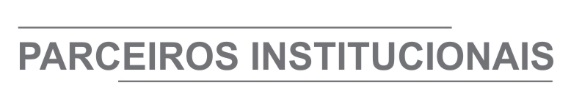 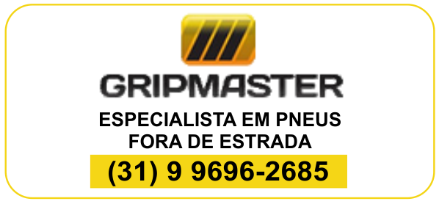 ÓRGÃO LICITANTE: DNIT - DEPARTAMENTO NACIONAL DE INFRA ESTRUTURA DE TRANSPORTES EDITAL: PREGÃO ELETRÔNICO Nº 220/2021 - processo Nº 50606001349202151.Endereço: Rua Martim de Carvalho, 635 - 4 Andar - Santo Agostinho - Belo Horizonte – MG CEP: 30.190-094Telefone nº (61) 996412290 - Telefone: (031) 30571500- http://www.dnit.gov.br - E-mail: pregoeiro.sremg@dnit.gov.br - www.comprasnet.gov.br Endereço: Rua Martim de Carvalho, 635 - 4 Andar - Santo Agostinho - Belo Horizonte – MG CEP: 30.190-094Telefone nº (61) 996412290 - Telefone: (031) 30571500- http://www.dnit.gov.br - E-mail: pregoeiro.sremg@dnit.gov.br - www.comprasnet.gov.br OBJETO: contratação de empresa para execução de Serviços de Manutenção (Conservação/Recuperação) na Rodovia BR-381/MG com vistas a execução de Plano de Trabalho e Orçamento – P.A.T.O. Trecho: DIV. ES/MG - DIV. MG/SP; Subtrecho: ENTR BR-116/451 (GOV VALADARES) - ENTR VIADUTO ANTIGA BR-381/MG-425 (CORONEL FABRICIANO) / ENTR BR-381 (IPATINGA) - FIM PONTE S/RIO PIRACICABA; Segmento: km 148,00 ao km 263,30 / km 0,00 ao km 8,80; Extensão: 124,10 km, sob a coordenação da Superintendência Regional do DNIT no Estado de Minas Gerais.OBJETO: contratação de empresa para execução de Serviços de Manutenção (Conservação/Recuperação) na Rodovia BR-381/MG com vistas a execução de Plano de Trabalho e Orçamento – P.A.T.O. Trecho: DIV. ES/MG - DIV. MG/SP; Subtrecho: ENTR BR-116/451 (GOV VALADARES) - ENTR VIADUTO ANTIGA BR-381/MG-425 (CORONEL FABRICIANO) / ENTR BR-381 (IPATINGA) - FIM PONTE S/RIO PIRACICABA; Segmento: km 148,00 ao km 263,30 / km 0,00 ao km 8,80; Extensão: 124,10 km, sob a coordenação da Superintendência Regional do DNIT no Estado de Minas Gerais.OBJETO: contratação de empresa para execução de Serviços de Manutenção (Conservação/Recuperação) na Rodovia BR-381/MG com vistas a execução de Plano de Trabalho e Orçamento – P.A.T.O. Trecho: DIV. ES/MG - DIV. MG/SP; Subtrecho: ENTR BR-116/451 (GOV VALADARES) - ENTR VIADUTO ANTIGA BR-381/MG-425 (CORONEL FABRICIANO) / ENTR BR-381 (IPATINGA) - FIM PONTE S/RIO PIRACICABA; Segmento: km 148,00 ao km 263,30 / km 0,00 ao km 8,80; Extensão: 124,10 km, sob a coordenação da Superintendência Regional do DNIT no Estado de Minas Gerais.DATAS:Entrega das Propostas: até 02/08/2021 às 10:00 Abertura das Propostas: 02/08/2021, às 10:00 Prazo de execução dos serviços: 730 DIAS.DATAS:Entrega das Propostas: até 02/08/2021 às 10:00 Abertura das Propostas: 02/08/2021, às 10:00 Prazo de execução dos serviços: 730 DIAS.VALORESVALORESVALORESVALORESVALORESValor Estimado da ObraCapital Social Igual ou SuperiorGarantia de PropostaGarantia de PropostaValor do EditalR$ 13.052.739,58R$ -R$ -R$ -R$ -CAPACIDADE TÉCNICA: A licitante deverá, obrigatoriamente, apresentar relação dos serviços executados por profissionais de nível superior vinculados permanentemente à empresa e constante do seu Registro/Certidão de inscrição no CREA ou Conselho Profissional competente, em nome do profissional, como Responsável Técnico, comprovados mediante atestados e/ou certidões de capacidade técnica por execução de serviços compatíveis com o objeto da licitação, a seguir relacionados: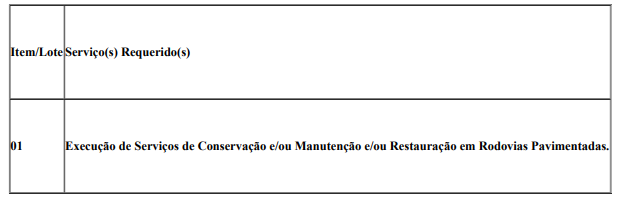 CAPACIDADE TÉCNICA: A licitante deverá, obrigatoriamente, apresentar relação dos serviços executados por profissionais de nível superior vinculados permanentemente à empresa e constante do seu Registro/Certidão de inscrição no CREA ou Conselho Profissional competente, em nome do profissional, como Responsável Técnico, comprovados mediante atestados e/ou certidões de capacidade técnica por execução de serviços compatíveis com o objeto da licitação, a seguir relacionados:CAPACIDADE TÉCNICA: A licitante deverá, obrigatoriamente, apresentar relação dos serviços executados por profissionais de nível superior vinculados permanentemente à empresa e constante do seu Registro/Certidão de inscrição no CREA ou Conselho Profissional competente, em nome do profissional, como Responsável Técnico, comprovados mediante atestados e/ou certidões de capacidade técnica por execução de serviços compatíveis com o objeto da licitação, a seguir relacionados:CAPACIDADE TÉCNICA: A licitante deverá, obrigatoriamente, apresentar relação dos serviços executados por profissionais de nível superior vinculados permanentemente à empresa e constante do seu Registro/Certidão de inscrição no CREA ou Conselho Profissional competente, em nome do profissional, como Responsável Técnico, comprovados mediante atestados e/ou certidões de capacidade técnica por execução de serviços compatíveis com o objeto da licitação, a seguir relacionados:CAPACIDADE TÉCNICA: A licitante deverá, obrigatoriamente, apresentar relação dos serviços executados por profissionais de nível superior vinculados permanentemente à empresa e constante do seu Registro/Certidão de inscrição no CREA ou Conselho Profissional competente, em nome do profissional, como Responsável Técnico, comprovados mediante atestados e/ou certidões de capacidade técnica por execução de serviços compatíveis com o objeto da licitação, a seguir relacionados:CAPACIDADE OPERACIONAL: A licitante (pessoa jurídica) deve ter experiência na execução de serviço de mesmo caráter e de igual complexidade ou superior, comprovadas por intermédio de atestados e/ou certidões de contratos emitidos por pessoas jurídicas de direitos público ou privado, em nome da empresa, conforme critério a seguir:CAPACIDADE OPERACIONAL: A licitante (pessoa jurídica) deve ter experiência na execução de serviço de mesmo caráter e de igual complexidade ou superior, comprovadas por intermédio de atestados e/ou certidões de contratos emitidos por pessoas jurídicas de direitos público ou privado, em nome da empresa, conforme critério a seguir:CAPACIDADE OPERACIONAL: A licitante (pessoa jurídica) deve ter experiência na execução de serviço de mesmo caráter e de igual complexidade ou superior, comprovadas por intermédio de atestados e/ou certidões de contratos emitidos por pessoas jurídicas de direitos público ou privado, em nome da empresa, conforme critério a seguir:CAPACIDADE OPERACIONAL: A licitante (pessoa jurídica) deve ter experiência na execução de serviço de mesmo caráter e de igual complexidade ou superior, comprovadas por intermédio de atestados e/ou certidões de contratos emitidos por pessoas jurídicas de direitos público ou privado, em nome da empresa, conforme critério a seguir:CAPACIDADE OPERACIONAL: A licitante (pessoa jurídica) deve ter experiência na execução de serviço de mesmo caráter e de igual complexidade ou superior, comprovadas por intermédio de atestados e/ou certidões de contratos emitidos por pessoas jurídicas de direitos público ou privado, em nome da empresa, conforme critério a seguir:ÍNDICES ECONÔMICOS: conforme edital.ÍNDICES ECONÔMICOS: conforme edital.ÍNDICES ECONÔMICOS: conforme edital.ÍNDICES ECONÔMICOS: conforme edital.ÍNDICES ECONÔMICOS: conforme edital.OBSERVAÇÕES: VISTORIA7.1. As empresas interessadas, por meio de um representante vinculado formalmente à empresa deverão procurar o(s) Responsável da(s) Unidade(s) Local (is) do DNIT, da Superintendência Regional do DNIT no Estado de Minas Gerais, para efetuar a visita técnica e individual das demais empresas participantes do certame, ao local dos serviços referidos no item 1.1, para constatar as condições de execução e peculiaridades inerentes à natureza dos trabalhos. 7.2. As visitas técnicas serão realizadas nos dias a serem definidos pela(s) Unidade(s) Local(is) e serão acompanhadas pela equipe da Unidade Local, que certificará(ão) a visita, expedindo o Atestado de Visita e Informações Técnicas. Esse atestado será juntado à Documentação de Habilitação, nos termos do inciso III do Artigo 30, da Lei 8.666/93 de 21/06/93. Quaisquer informações quanto às visitas poderão ser obtidas junto a Superintendência Regional do DNIT no Estado de Minas Gerais, através dos telefones (33) 3272-2567 ou (33) 3272-2927. 7.3. O atestado poderá englobar em um único documento, todo os lotes/itens visitados, que estejam sob a mesma jurisdição. A licitante não poderá alegar, a posterior, desconhecimento de qualquer fato. A visita deverá ser agendada com a unidade local até 02 (dois) dias úteis anteriores a data de realização do certame licitatório. 7.4. O prazo para vistoria iniciar-se-á no dia útil seguinte ao da publicação do Edital, estendendo-se até o dia útil anterior à data prevista para a abertura da sessão pública. 7.5. A não realização da vistoria não poderá embasar posteriores alegações de desconhecimento das instalações, dúvidas ou esquecimentos de quaisquer detalhes dos locais da prestação dos serviços, devendo a licitante vencedora assumir os ônus dos serviços decorrentes. 7.6. Caso a licitante não queira realizar a visita deverá apresentar, em substituição ao atestado de visita, declaração formal assinada pelo responsável técnico, sob as penalidades da lei, de que tem pleno conhecimento das condições e peculiaridades inerentes à natureza dos trabalhos, que assume total responsabilidade por esse fato e que não utilizará deste para quaisquer questionamentos futuros que ensejem avenças técnicas ou financeiras com o DNIT. Não existe obrigatoriedade da vistoria, no entanto, caso a empresa não deseje realizá-la, deverá fornecer Declaração de Pleno Conhecimento das Condições de Vistoria do segmento da Rodovia em que será executado o serviço.www.comprasnet.gov.br. www.comprasnet.gov.br. http://www1.dnit.gov.br/editais/consulta/resumo.asp?NUMIDEdital=8548#.OBSERVAÇÕES: VISTORIA7.1. As empresas interessadas, por meio de um representante vinculado formalmente à empresa deverão procurar o(s) Responsável da(s) Unidade(s) Local (is) do DNIT, da Superintendência Regional do DNIT no Estado de Minas Gerais, para efetuar a visita técnica e individual das demais empresas participantes do certame, ao local dos serviços referidos no item 1.1, para constatar as condições de execução e peculiaridades inerentes à natureza dos trabalhos. 7.2. As visitas técnicas serão realizadas nos dias a serem definidos pela(s) Unidade(s) Local(is) e serão acompanhadas pela equipe da Unidade Local, que certificará(ão) a visita, expedindo o Atestado de Visita e Informações Técnicas. Esse atestado será juntado à Documentação de Habilitação, nos termos do inciso III do Artigo 30, da Lei 8.666/93 de 21/06/93. Quaisquer informações quanto às visitas poderão ser obtidas junto a Superintendência Regional do DNIT no Estado de Minas Gerais, através dos telefones (33) 3272-2567 ou (33) 3272-2927. 7.3. O atestado poderá englobar em um único documento, todo os lotes/itens visitados, que estejam sob a mesma jurisdição. A licitante não poderá alegar, a posterior, desconhecimento de qualquer fato. A visita deverá ser agendada com a unidade local até 02 (dois) dias úteis anteriores a data de realização do certame licitatório. 7.4. O prazo para vistoria iniciar-se-á no dia útil seguinte ao da publicação do Edital, estendendo-se até o dia útil anterior à data prevista para a abertura da sessão pública. 7.5. A não realização da vistoria não poderá embasar posteriores alegações de desconhecimento das instalações, dúvidas ou esquecimentos de quaisquer detalhes dos locais da prestação dos serviços, devendo a licitante vencedora assumir os ônus dos serviços decorrentes. 7.6. Caso a licitante não queira realizar a visita deverá apresentar, em substituição ao atestado de visita, declaração formal assinada pelo responsável técnico, sob as penalidades da lei, de que tem pleno conhecimento das condições e peculiaridades inerentes à natureza dos trabalhos, que assume total responsabilidade por esse fato e que não utilizará deste para quaisquer questionamentos futuros que ensejem avenças técnicas ou financeiras com o DNIT. Não existe obrigatoriedade da vistoria, no entanto, caso a empresa não deseje realizá-la, deverá fornecer Declaração de Pleno Conhecimento das Condições de Vistoria do segmento da Rodovia em que será executado o serviço.www.comprasnet.gov.br. www.comprasnet.gov.br. http://www1.dnit.gov.br/editais/consulta/resumo.asp?NUMIDEdital=8548#.OBSERVAÇÕES: VISTORIA7.1. As empresas interessadas, por meio de um representante vinculado formalmente à empresa deverão procurar o(s) Responsável da(s) Unidade(s) Local (is) do DNIT, da Superintendência Regional do DNIT no Estado de Minas Gerais, para efetuar a visita técnica e individual das demais empresas participantes do certame, ao local dos serviços referidos no item 1.1, para constatar as condições de execução e peculiaridades inerentes à natureza dos trabalhos. 7.2. As visitas técnicas serão realizadas nos dias a serem definidos pela(s) Unidade(s) Local(is) e serão acompanhadas pela equipe da Unidade Local, que certificará(ão) a visita, expedindo o Atestado de Visita e Informações Técnicas. Esse atestado será juntado à Documentação de Habilitação, nos termos do inciso III do Artigo 30, da Lei 8.666/93 de 21/06/93. Quaisquer informações quanto às visitas poderão ser obtidas junto a Superintendência Regional do DNIT no Estado de Minas Gerais, através dos telefones (33) 3272-2567 ou (33) 3272-2927. 7.3. O atestado poderá englobar em um único documento, todo os lotes/itens visitados, que estejam sob a mesma jurisdição. A licitante não poderá alegar, a posterior, desconhecimento de qualquer fato. A visita deverá ser agendada com a unidade local até 02 (dois) dias úteis anteriores a data de realização do certame licitatório. 7.4. O prazo para vistoria iniciar-se-á no dia útil seguinte ao da publicação do Edital, estendendo-se até o dia útil anterior à data prevista para a abertura da sessão pública. 7.5. A não realização da vistoria não poderá embasar posteriores alegações de desconhecimento das instalações, dúvidas ou esquecimentos de quaisquer detalhes dos locais da prestação dos serviços, devendo a licitante vencedora assumir os ônus dos serviços decorrentes. 7.6. Caso a licitante não queira realizar a visita deverá apresentar, em substituição ao atestado de visita, declaração formal assinada pelo responsável técnico, sob as penalidades da lei, de que tem pleno conhecimento das condições e peculiaridades inerentes à natureza dos trabalhos, que assume total responsabilidade por esse fato e que não utilizará deste para quaisquer questionamentos futuros que ensejem avenças técnicas ou financeiras com o DNIT. Não existe obrigatoriedade da vistoria, no entanto, caso a empresa não deseje realizá-la, deverá fornecer Declaração de Pleno Conhecimento das Condições de Vistoria do segmento da Rodovia em que será executado o serviço.www.comprasnet.gov.br. www.comprasnet.gov.br. http://www1.dnit.gov.br/editais/consulta/resumo.asp?NUMIDEdital=8548#.OBSERVAÇÕES: VISTORIA7.1. As empresas interessadas, por meio de um representante vinculado formalmente à empresa deverão procurar o(s) Responsável da(s) Unidade(s) Local (is) do DNIT, da Superintendência Regional do DNIT no Estado de Minas Gerais, para efetuar a visita técnica e individual das demais empresas participantes do certame, ao local dos serviços referidos no item 1.1, para constatar as condições de execução e peculiaridades inerentes à natureza dos trabalhos. 7.2. As visitas técnicas serão realizadas nos dias a serem definidos pela(s) Unidade(s) Local(is) e serão acompanhadas pela equipe da Unidade Local, que certificará(ão) a visita, expedindo o Atestado de Visita e Informações Técnicas. Esse atestado será juntado à Documentação de Habilitação, nos termos do inciso III do Artigo 30, da Lei 8.666/93 de 21/06/93. Quaisquer informações quanto às visitas poderão ser obtidas junto a Superintendência Regional do DNIT no Estado de Minas Gerais, através dos telefones (33) 3272-2567 ou (33) 3272-2927. 7.3. O atestado poderá englobar em um único documento, todo os lotes/itens visitados, que estejam sob a mesma jurisdição. A licitante não poderá alegar, a posterior, desconhecimento de qualquer fato. A visita deverá ser agendada com a unidade local até 02 (dois) dias úteis anteriores a data de realização do certame licitatório. 7.4. O prazo para vistoria iniciar-se-á no dia útil seguinte ao da publicação do Edital, estendendo-se até o dia útil anterior à data prevista para a abertura da sessão pública. 7.5. A não realização da vistoria não poderá embasar posteriores alegações de desconhecimento das instalações, dúvidas ou esquecimentos de quaisquer detalhes dos locais da prestação dos serviços, devendo a licitante vencedora assumir os ônus dos serviços decorrentes. 7.6. Caso a licitante não queira realizar a visita deverá apresentar, em substituição ao atestado de visita, declaração formal assinada pelo responsável técnico, sob as penalidades da lei, de que tem pleno conhecimento das condições e peculiaridades inerentes à natureza dos trabalhos, que assume total responsabilidade por esse fato e que não utilizará deste para quaisquer questionamentos futuros que ensejem avenças técnicas ou financeiras com o DNIT. Não existe obrigatoriedade da vistoria, no entanto, caso a empresa não deseje realizá-la, deverá fornecer Declaração de Pleno Conhecimento das Condições de Vistoria do segmento da Rodovia em que será executado o serviço.www.comprasnet.gov.br. www.comprasnet.gov.br. http://www1.dnit.gov.br/editais/consulta/resumo.asp?NUMIDEdital=8548#.OBSERVAÇÕES: VISTORIA7.1. As empresas interessadas, por meio de um representante vinculado formalmente à empresa deverão procurar o(s) Responsável da(s) Unidade(s) Local (is) do DNIT, da Superintendência Regional do DNIT no Estado de Minas Gerais, para efetuar a visita técnica e individual das demais empresas participantes do certame, ao local dos serviços referidos no item 1.1, para constatar as condições de execução e peculiaridades inerentes à natureza dos trabalhos. 7.2. As visitas técnicas serão realizadas nos dias a serem definidos pela(s) Unidade(s) Local(is) e serão acompanhadas pela equipe da Unidade Local, que certificará(ão) a visita, expedindo o Atestado de Visita e Informações Técnicas. Esse atestado será juntado à Documentação de Habilitação, nos termos do inciso III do Artigo 30, da Lei 8.666/93 de 21/06/93. Quaisquer informações quanto às visitas poderão ser obtidas junto a Superintendência Regional do DNIT no Estado de Minas Gerais, através dos telefones (33) 3272-2567 ou (33) 3272-2927. 7.3. O atestado poderá englobar em um único documento, todo os lotes/itens visitados, que estejam sob a mesma jurisdição. A licitante não poderá alegar, a posterior, desconhecimento de qualquer fato. A visita deverá ser agendada com a unidade local até 02 (dois) dias úteis anteriores a data de realização do certame licitatório. 7.4. O prazo para vistoria iniciar-se-á no dia útil seguinte ao da publicação do Edital, estendendo-se até o dia útil anterior à data prevista para a abertura da sessão pública. 7.5. A não realização da vistoria não poderá embasar posteriores alegações de desconhecimento das instalações, dúvidas ou esquecimentos de quaisquer detalhes dos locais da prestação dos serviços, devendo a licitante vencedora assumir os ônus dos serviços decorrentes. 7.6. Caso a licitante não queira realizar a visita deverá apresentar, em substituição ao atestado de visita, declaração formal assinada pelo responsável técnico, sob as penalidades da lei, de que tem pleno conhecimento das condições e peculiaridades inerentes à natureza dos trabalhos, que assume total responsabilidade por esse fato e que não utilizará deste para quaisquer questionamentos futuros que ensejem avenças técnicas ou financeiras com o DNIT. Não existe obrigatoriedade da vistoria, no entanto, caso a empresa não deseje realizá-la, deverá fornecer Declaração de Pleno Conhecimento das Condições de Vistoria do segmento da Rodovia em que será executado o serviço.www.comprasnet.gov.br. www.comprasnet.gov.br. http://www1.dnit.gov.br/editais/consulta/resumo.asp?NUMIDEdital=8548#.